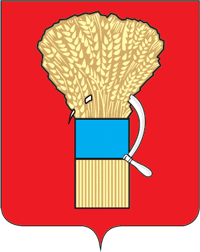 ДУМАУССУРИЙСКОГО ГОРОДСКОГО ОКРУГА                                          Р Е Ш Е Н И Е ___________2022                      г. Уссурийск	                         №______НПАО внесении изменений в решение Думы Уссурийского городского округа от 11 марта 2008 года № 743 – НПА «О Положении о бюджетном процессе в Уссурийском городском округе»В соответствии с Бюджетным кодексом Российской Федерации, Уставом Уссурийского городского округа, в целях приведения в соответствие с действующим  законодательством, Дума Уссурийского городского округаРЕШИЛА:1. Внести в решение Думы Уссурийского городского округа 
от 11 марта 2008 года № 743-НПА «О Положении о бюджетном процессе 
в Уссурийском городском округе» (далее - решение) следующие изменения:в Приложении к решению «Положение о бюджетном процессе 
в Уссурийском городском округе»:1) подпункт 131 пункта 1 статьи 7 главы 2 изложить в новой редакции:«131 устанавливает порядки санкционирования расходов муниципальных предприятий, источником финансового обеспечения которых являются субсидии на осуществление капитальных вложений в объекты капитального строительства муниципальной собственности Уссурийского городского округа или приобретение объектов недвижимого имущества в муниципальную собственность Уссурийского городского округа, расходов муниципальных бюджетных и автономных учреждений, источником финансового обеспечения которых являются субсидии, полученные в соответствии с абзацем 2 п. 1 ст. 78.1 и п.1 ст. 78.2. Бюджетного кодекса Российской Федерации;»;2) подпункт 141 пункта 1 статьи 7 главы 2 изложить в новой редакции:«141) устанавливает Порядок учета бюджетных и денежных обязательств получателей средств бюджета Уссурийского городского округа»;	3) подпункт 10 статьи 8 главы 2 исключить;4) подпункт 1 пункта 2 статьи 20 главы 3 дополнить словами «на очередной финансовый год и плановый период»;5) подпункт 2 пункта 1 статьи 42 главы 7 изложить в новой редакции:«2) контроль за соблюдением положений правовых актов, обусловливающих публичные нормативные обязательства и обязательства по иным выплатам физическим лицам из бюджета Уссурийского городского округа, формирование доходов и осуществление расходов бюджета Уссурийского городского округа при управлении и распоряжении муниципальным имуществом и (или) его использовании, а также за соблюдением условий договоров (соглашений) о предоставлении средств из бюджета Уссурийского городского округа муниципальных контрактов;».2. Опубликовать решение в источнике для официального опубликования.3. Решение вступает в силу со дня его официального опубликования.Председатель Думы Уссурийского городского округа          Глава Уссурийского городского округа_____________________А.Н. Черныш_____________________Е.Е. Корж